		Accord		Concernant l’adoption de Règlements techniques harmonisés de l’ONU applicables aux véhicules à roues et aux équipements et pièces susceptibles d’être montés ou utilisés sur les véhicules à roues et 
les conditions de reconnaissance réciproque des homologations délivrées conformément à ces Règlements*(Révision 3, comprenant les amendements entrés en vigueur le 14 septembre 2017)_______________		Additif 106 − Règlement ONU no 107		Révision 6 − Amendement 8Complément 8 à la série 06 d’amendements − Date d’entrée en vigueur : 29 mai 2020		Prescriptions uniformes relatives à l’homologation des véhicules 
des catégories M2 ou M3 en ce qui concerne leurs caractéristiques générales de construction	Le présent document est communiqué uniquement à titre d’information. Le texte authentique, juridiquement contraignant, est celui du document ECE/TRANS/WP.29/
2019/99.Annexe 11, paragraphe 3.2.3.3, tableau, lire :« 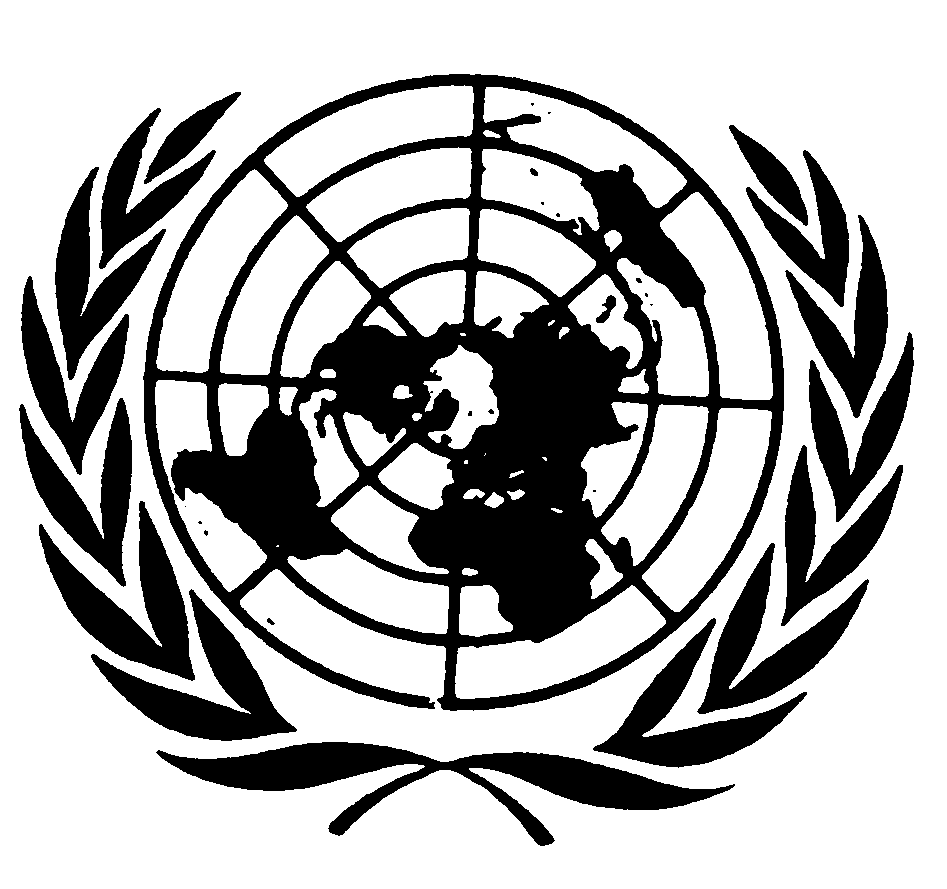 E/ECE/324/Rev.2/Add.106/Rev.6/Amend.8−E/ECE/TRANS/505/Rev.2/Add.106/Rev.6/Amend.8E/ECE/324/Rev.2/Add.106/Rev.6/Amend.8−E/ECE/TRANS/505/Rev.2/Add.106/Rev.6/Amend.81er juillet 2020Classes I et AClasses I et AClasse IIClasse IIClasses III et BClasses III et BRigideArticuléRigideArticuléRigideArticulé2020225120251201  Pourcentage ramené à 20 % pour les véhicules à trois essieux des classes II et III ayant deux essieux directeurs.2  Pourcentage ramené à 15 % pour les véhicules à quatre essieux (ou plus) de la classe I ayant deux essieux directeurs. ».1  Pourcentage ramené à 20 % pour les véhicules à trois essieux des classes II et III ayant deux essieux directeurs.2  Pourcentage ramené à 15 % pour les véhicules à quatre essieux (ou plus) de la classe I ayant deux essieux directeurs. ».1  Pourcentage ramené à 20 % pour les véhicules à trois essieux des classes II et III ayant deux essieux directeurs.2  Pourcentage ramené à 15 % pour les véhicules à quatre essieux (ou plus) de la classe I ayant deux essieux directeurs. ».1  Pourcentage ramené à 20 % pour les véhicules à trois essieux des classes II et III ayant deux essieux directeurs.2  Pourcentage ramené à 15 % pour les véhicules à quatre essieux (ou plus) de la classe I ayant deux essieux directeurs. ».1  Pourcentage ramené à 20 % pour les véhicules à trois essieux des classes II et III ayant deux essieux directeurs.2  Pourcentage ramené à 15 % pour les véhicules à quatre essieux (ou plus) de la classe I ayant deux essieux directeurs. ».1  Pourcentage ramené à 20 % pour les véhicules à trois essieux des classes II et III ayant deux essieux directeurs.2  Pourcentage ramené à 15 % pour les véhicules à quatre essieux (ou plus) de la classe I ayant deux essieux directeurs. ».